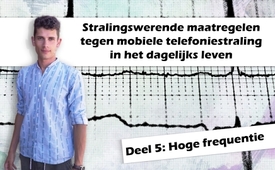 Hoge frequentie – stralingswerende maatregelen tegen mobiele telefoniestraling in het dagelijks leven (deel 5)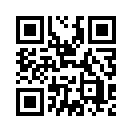 Elke stralingswerende stof, d.w.z. roestvrij stalen net, vlies of afschermende verf, heeft een decibelwaarde. Deze decibelwaarde geeft aan hoe goed mobiele telefoniestraling kan worden afgeschermd. U hoort er meer over in dit programma. Daarnaast vindt u ook wat meer informatie over verschillende stralingswerende stoffen en hun toepassingenIk ga je de decibelwaarde uitleggen. Elk afschermend materiaal, of het nu gaat om een roestvrij stalen netwerk, een vlies of afschermende verf, heeft een decibelwaarde. Deze decibelwaarde geeft de vermindering door dit materiaal aan. Het is het beste om een tabel te hebben zodat men de decibelwaarden in procenten kan omrekenen. Want dan kunt u de blootstelling aan straling die u hebt, vermenigvuldigen met dit doorlatingpercentage en zo de restdoorlating verkrijgen, d.w.z. wat u uiteindelijk toch meekrijgt. 
Een klein voorbeeld: uitgaande van een stralingsbelasting van 100.000 µW/m² kunnen we beslissen of we een roestvrijstalen netwerk of een afschermend weefsel willen. Dit roestvrijstalen netwerk heeft een afschermingseffectiviteit van 50 dB, dit vlies heeft hier een afschermende waarde van 80 dB. Als we nu naar de tabel kijken: 50 dB heeft een doorlating van 0,001 %. Als we deze 100.000 µW/m² nu met deze 0,001% vermenigvuldigen, krijgen we precies 1 µW/m² restdoorlating. 
Dat zou de ideale waarde zijn, zeg maar de minimale waarde, die in een slaapkamer zou moeten zijn. Als we ons nog beter willen afschermen met dit vlies, kunnen we de berekening nog eens kort maken. Als we een afschermende waarde van 80 dB hebben, hebben we een doorlating in procent van 0,000001. Als we deze hoeveelheid opnieuw vermenigvuldigen met deze 100.000 µW/m², dan krijgen we een resterende doorgang van 0,001 µW/m2. Deze waarde zou uitstekend zijn. Dan kunt u beslissen, wat u wilt. Dat hangt ook ervan af van of ik een nog hogere stralingswaarde heb en of ik meer heb dan deze 100.000 µW/m². En aan de hand hiervan kunt u vervolgens uw afschermend materiaal kiezen.
Nu zal ik u iets vertellen over de verschillende beschermingsmaterialen en hun doel van toepassing. We beginnen hier met de verf. Dit is een verf, acrylverf, die grafiet bevat. Het grafiet beschermt vervolgens tegen de straling. Deze kleur is zeer goed, het is zeer gemakkelijk aan te brengen. U kunt de muren schilderen en het is normaal geen probleem om ze te overschilderen met alle standaard verven. Dat is het positieve van deze verf. Hier is een kleine waarde te noemen, bij een enkele laag verf, heeft men een decibelwaarde van 37 dB en bij een tweede laag, een waarde van 44 dB. Wat ook beschikbaar is, zijn afschermende stoffen. Dit zijn stoffen die als basisbehang aan de muren worden gelijmd en die later met ander behang worden overplakt. Deze moeten echter met een elektrisch geleidende lijm worden aangebracht. Wat er ook bestaat zijn afschermende vliezen, bijvoorbeeld dit vlies hier. Bij deze materialen is het positieve, dat ze zeer hoge decibelwaarden hebben. Het is ook mogelijk om ze dubbel te leggen, dan zijn de waarden nog hoger, dus nog beter. Wat ook heel eenvoudig is, is dat u ze bijvoorbeeld in de binnenafbouw kunt gebruiken, dat wil zeggen, als u gips standaardbouw maakt, tussen de gipskartonplaten (B: gyproc) nieten of gewoon erin leggen, erin plakken, zoals men wil. Het kan ook gewoon los onder de vloerbedekking worden gelegd. Dat geeft ook zeer, zeer goede afschermende waarden. Er zijn verschillende oplossingen voor ramen, bijvoorbeeld gordijnstoffen. Deze stoffen van het merk Y-Shield zijn verkrijgbaar in veel verschillende uitvoeringen met verschillende basismaterialen en verschillende metalen erin. Het positieve aan gordijnstoffen is dat ze goed te gebruiken zijn in gehuurde appartementen, waar u niet zomaar zelf een net kunt inbouwen. Er zijn gordijnstoffen in verschillende decibelwaarden, met verschillende basismaterialen en metalen erin. Ze kunnen ook in twee lagen worden gebruikt, wat de decibelwaarde verhoogt en de afscherming verbetert. Wat ook een goed alternatief is voor het afschermen van ramen, is het roestvrijstalen netwerk, zoals dit roestvrijstalen netwerk hier. Er zijn verschillende soorten, bijvoorbeeld deze is losser gevlochten, wat betekent dat hij een lagere decibelwaarde heeft. Zo’n fijn gevlochten is beter in decibelwaarde en het maakt ook een verschil hoe goed men door de stof kan heen kijken. Het voordeel hiervan is dat de stoffen natuurlijk van roestvrij staal zijn en dus roestvrij zijn en dus ook buiten in het weer kunnen worden gebruikt. Ze roesten niet, wat betekent dat u ze ook in het onderdak kunt gebruiken als u het dak wilt afschermen. Het is ook een zeer waardevol alternatief voor het afschermen van ramen -  hier is een kleine oplossing. Dit zijn stalen profielen uit de doe-het-zelfzaak, decoratieve magneten, ook uit de doe-het-zelfzaak, en hier deze roestvrijstalen netten: Als u deze stalen profielen hier rond het kozijn van het raam aan de gevel plakt, kunt u een net knippen dat de juiste maat heeft en met deze magneten hier net zo vastzetten. Het is zeer eenvoudig weer te los te maken en het andere voordeel is dat u echt een doorlopend oppervlak hebt afgeschermd als u de gevel hebt geschilderd. Ik hoop dat ik u heb geholpen met deze verschillende toepassingsvoorbeelden en ook met deze meettoestellen, zodat u weet hoe u ermee om moet gaan. U kunt de documenten met de verschillende informatie over de decibelwaarde en de volledige omrekeningstabel onder het programma downloaden.door //Bronnen://Dit zou u ook kunnen interesseren:#Straling_bescherming - Mobiele telefonie bescherming - www.kla.tv/MobieleTelefonieBeschermingKla.TV – Het andere nieuws ... vrij – onafhankelijk – ongecensureerd ...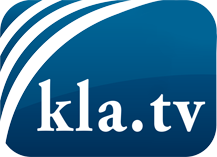 wat de media niet zouden moeten verzwijgen ...zelden gehoord van het volk, voor het volk ...nieuwsupdate elke 3 dagen vanaf 19:45 uur op www.kla.tv/nlHet is de moeite waard om het bij te houden!Gratis abonnement nieuwsbrief 2-wekelijks per E-Mail
verkrijgt u op: www.kla.tv/abo-nlKennisgeving:Tegenstemmen worden helaas steeds weer gecensureerd en onderdrukt. Zolang wij niet volgens de belangen en ideologieën van de kartelmedia journalistiek bedrijven, moeten wij er elk moment op bedacht zijn, dat er voorwendselen zullen worden gezocht om Kla.TV te blokkeren of te benadelen.Verbindt u daarom vandaag nog internetonafhankelijk met het netwerk!
Klickt u hier: www.kla.tv/vernetzung&lang=nlLicence:    Creative Commons-Licentie met naamgeving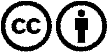 Verspreiding en herbewerking is met naamgeving gewenst! Het materiaal mag echter niet uit de context gehaald gepresenteerd worden.
Met openbaar geld (GEZ, ...) gefinancierde instituties is het gebruik hiervan zonder overleg verboden.Schendingen kunnen strafrechtelijk vervolgd worden.